STATE OF MAINEDepartment of Education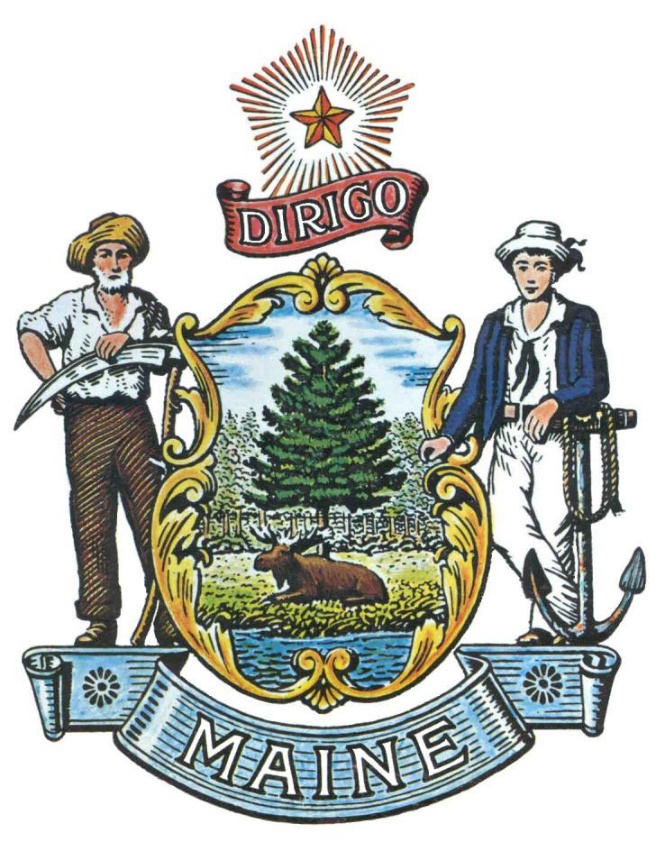 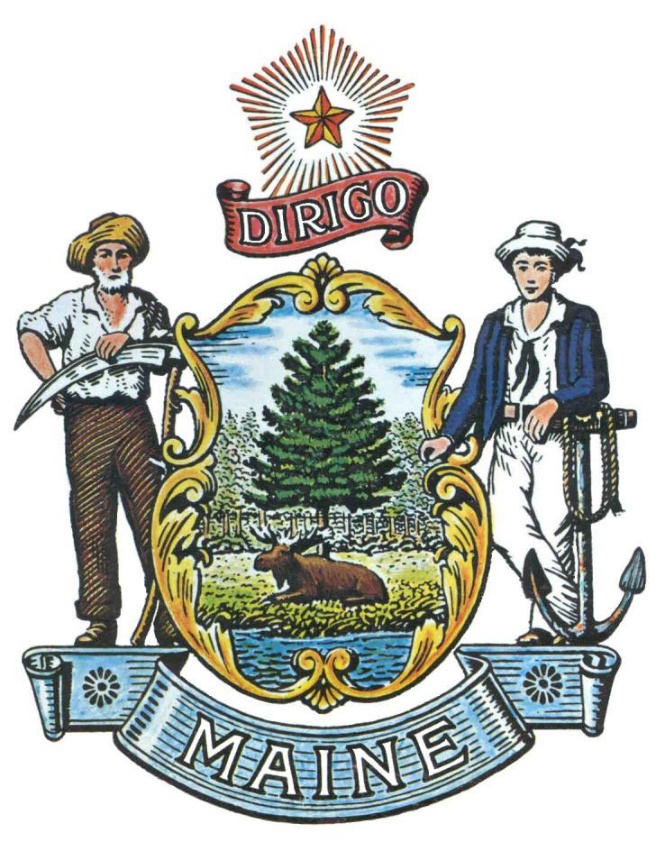 RFP# 201809193District Level Student Information SystemsTABLE OF CONTENTS 	PagePUBLIC NOTICE	3 	RFP DEFINITIONS/ACRONYMS 	4	PART I 	INTRODUCTION	6 	PURPOSE AND BACKGROUND 	6	GENERAL PROVISIONS 	7ELIGIBILITY TO SUBMIT BIDS 	7	CONTRACT TERMS 	8NUMBER OF AWARDS 	PART II 	SCOPE OF SERVICES TO BE PROVIDED 	9	PART III 	KEY RFP EVENTS 	15QUESTIONS	15AMENDMENTS	15SUBMITTING THE PROPOSAL 	15PART IV 	PROPOSAL SUBMISSION REQUIREMENTS 	17PROPOSAL FORMAT 	17PROPOSAL CONTENTS 	17PART V 	PROPOSAL EVALUATION AND SELECTION 	20EVALUATION PROCESS – GENERAL INFORMATION 	20SCORING WEIGHTS AND PROCESS 	23SELECTION AND AWARD 	23APPEAL	23PART VI 	CONTRACT ADMINISTRATION AND CONDITIONS 	25CONTRACT DOCUMENT 	25STANDARD STATE AGREEMENT PROVISIONS 	25	PART VII 	RFP APPENDICES AND RELATED DOCUMENTS	27	APPENDIX A – PROPOSAL COVER PAGE 	28	APPENDIX B – DEBARMENT, PERFORMANCE AND NON-COLLUSION CERTIFICATION 	29APPENDIX C – ELIGIBILITY TO SUBMIT BIDS	30	APPENDIX D – QUALIFICATIONS & EXPERIENCE FORM	31APPENDIX E – COST PROPOSAL FORM	34APPENDIX F – SUBMITTED QUESTIONS FORM	35APPENDIX G – LEA SIZES AND IDENTIFICATION OF CONFORMING DISTRICTS	36APPENDIX H – PROPOSED SERVICES FORM	41APPENDIX I – MAINE BUSINESS AND ECONOMIC IMPACT CONSIDERATION FORM	43PUBLIC NOTICE*************************************************State of MaineDepartment of EducationRFP# 201809193District Level Student Information SystemsThe State of Maine is seeking proposals from qualified vendors offering a district level student information system.  The primary goal is to offer all districts a uniform pricing model and to standardize the collection of student data and information.A copy of the RFP, as well as the Question & Answer Summary and all amendments related to this RFP, can be obtained at the following website: https://www.maine.gov/dafs/procurementservices/vendors/rfpsProposals must be submitted to the State of Maine Division of Procurement Services, via e-mail, to the following email address: Proposals@maine.gov.  This is an open enrollment opportunity.  As such, all qualified vendors are encouraged to submit proposals in response to this RFP.  *************************************************RFP DEFINITIONS/ACRONYMSThe following terms and acronyms shall have the meaning indicated below as referenced in this RFP:Bidder: The Student Information System (SIS) company or organization providing a response to the Request for Proposals (RFP) process.Cloud: Software and services that run on the Internet, instead of locally on a computerConforming Districts: A school administrative unit (SAU) is considered a conforming district if they meet the following criteria as referenced in P.L. 2007, Chapter 240, Part XXXX AND, as a conforming SAU, elected to participate in the state supported student information system program:•	a Regional School Unit (RSU), or•	a RSU d/b/a/ School Administrative District (SAD), or•	a member of an Alternative Organization Structure (AOS), or•	a Consolidated School District (CSD), or•	those that meet exceptions as determined by statute.•	Isolated, rural communities per P.L. 2007, Ch. 668•	Unique or particular circumstances per P.L. 2009, Ch. 580•	SAUs exercising due diligence with respect to consolidation but experiencing rejection by all other surrounding districts to be included in consolidation will not be penalized if their plan documents efforts to consolidate and the plan includes alternative ways of meeting efficiencies.•	Efficient, High-performing Districts – School units whose reported 2005-2006 per-pupil expenditures for system administrative costs are less than four percent of total per-pupil expenditures and who have at least three “higher performing” schools, as defined in the May 2007 Maine Education Policy Research Institute Report “The Identification of Higher and Lower Performing Maine Schools”, are exempt from consolidation, but still required to submit a plan to meet efficiencies.•	Offshore Islands and Tribal Schools•	RSU 01 – created per P&S Law Ch. 25, 123rd Legislature, First Regular Session•	Original plan rejected, process restarted per P.L. 2007, Ch. 213 Part KKKK, and P.L. 2008, Ch. 571 Part VVV•	SAD 12, School Union 37 & School Union 60 per P&S Law Ch. 19, 124th Legislature, First Regular SessionAlso, eligible for participation as a conforming district are active participating members of Regional Service Centers, organized as authorized per P.L. 2017, Ch. 123.Should a member entity of a conforming district vote to withdraw and become a stand-alone SAU, the withdrawn SAU will no longer be eligible to receive state support for its student information system.Members of Regional Service Centers who become inactive or discontinue membership will no longer be eligible to receive state support for its student information system.  Conforming Districts are indicated on the list of districts and their corresponding October 1, 2017 attending enrollment counts in Appendix F.Department: Maine Department of EducationImplementation: The transition process in which the selected applicant(s) will provide instruction, service, support and maintenance to ensure proper utilization and functioning of the new SIS system.LEA: Local educational agency or LEA means a public board of education or other public authority legally constituted within a State for either administrative control or direction of, or to perform a service function for, public elementary schools or secondary schools in a city, county, township, school district, or other political subdivision of a State, or for a combination of school districts or counties as are recognized in a State as an administrative agency for its public elementary schools.  For the purposes of this RFP, the terms District, LEA, and SAU are synonymous.  Master Agreement: A Master Agreement provides fixed prices/rates from vendors for the purpose of acquiring goods and services at vendor's best pricing based on aggregate volume purchased and to reduce administrative costs. For the purposes of this RFP, and subsequent contracts, the Master Agreements will allow Maine school districts that are not Conforming Districts to contract with vendors the Department has negotiated to pay for services for Conforming Districts.RFP: Request for ProposalsSAU: School Administrative Unit.  For the purposes of this RFP, the terms District, LEA, and SAU are synonymous.SIS: Student Information System. A software application for education establishments to manage student data.SLA: Service Level AgreementState: State of MaineState of Maine - Department of EducationRFP# 201809193District Level Student Information SystemsPART I	INTRODUCTIONA.	Purpose and BackgroundThe Maine Department of Education (Department) is requesting proposals from qualified vendors to provide a district level student information system (SIS) for use by local education agencies (LEAs) in the State of Maine as defined in this Request for Proposals (RFP) document. This document provides instructions for submitting proposals, the procedure and criteria by which the Provider(s) will be selected. Most LEAs in Maine utilize a SIS. There are approximately 608 public schools within 210 school operating LEAs (including 47 Conforming Districts), two magnet schools, eight career and technical education (CTE) regions, and two state operated programs that record information in a student information system. Information for approximately 180,000 public school students is being recorded on a daily basis. The following table details the statewide attending enrollment totals of all the public LEAs within each membership configuration and is provided for information only. These numbers were taken from the October 1, 2017 count.B.	General ProvisionsFrom the time this RFP is issued until award notification is made, all contact with the State regarding this RFP must be made through the aforementioned RFP Coordinator.  No other person/ State employee is empowered to make binding statements regarding this RFP.  Violation of this provision may lead to disqualification from the bidding process, at the State’s discretion.Issuance of this RFP does not commit the Department to issue an award or to pay expenses incurred by a Bidder in the preparation of a response to this RFP.  This includes attendance at personal interviews or other meetings and software or system demonstrations, where applicable.All proposals should adhere to the instructions and format requirements outlined in this RFP and all written supplements and amendments (such as the Summary of Questions and Answers), issued by the Department.  Proposals are to follow the format and respond to all questions and instructions specified below in the “Proposal Submission Requirements” section of this RFP.Bidders shall take careful note that in evaluating a proposal submitted in response to this RFP, the Department will consider materials provided in the proposal, information obtained through interviews/presentations (if any), and internal Departmental information of previous contract history with the Bidder (if any).  The Department also reserves the right to consider other reliable references and publicly available information in evaluating a Bidder’s experience and capabilities.The proposal shall be signed by a person authorized to legally bind the Bidder and shall contain a statement that the proposal and the pricing contained therein will remain valid and binding for a period of 180 days from the date and time of the bid opening.The RFP and the selected Bidder’s proposal, including all appendices or attachments, shall be the basis for the final contract, as determined by the Department.Following announcement of an award decision, all submissions in response to this RFP will be considered public records available for public inspection pursuant to the State of Maine Freedom of Access Act (FOAA) (1 M.R.S. §§ 401 et seq.).http://www.mainelegislature.org/legis/statutes/1/title1sec401.html The Department, at its sole discretion, reserves the right to recognize and waive minor informalities and irregularities found in proposals received in response to this RFP.The State of Maine Division of Procurement Services reserves the right to authorize other Departments to use the contract(s) resulting from this RFP, if it is deemed to be beneficial for the State to do so.All applicable laws, whether or not herein contained, shall be included by this reference.  It shall be the Bidder’s responsibility to determine the applicability and requirements of any such laws and to abide by them.C.	Eligibility to Submit BidsTo be eligible, a vendor must have either:A Student Information Systems for ODS / API v2 Ed-Fi Alliance certification as evidenced by: https://techdocs.ed-fi.org/display/EDFICERT/Registry+of+Ed-Fi+Certified+ProductsORA written statement of commitment to obtain Ed­Fi Alliance Student Information Systems for ODS / API certification within 1 year after master agreement is signed AND documentation of state specific Ed-Fi certification.D.	Contract TermThe Department anticipates entering into retainer Master Agreements with Bidders who meet the requirements of this RFP.  Entering into a Master Agreement is not a guarantee of work. Please note that the dates below are estimated and may be adjusted as necessary in order to comply with all procedural requirements associated with this RFP and the contracting process.  The actual contract start date will be established by a completed and approved contract.The term of the anticipated period of the PQVL, resulting from this RFP, is defined as follows:This RFP offers an open enrollment. Proposals submitted during the open enrollment will be evaluated quarterly (See RFP Cover Page).  Once awarded and a Master Agreement has been finalized with a bidder, that bidder not need to reapply during the five-year period stated above. Bidders will be notified of the decision with 45 days after the proposal submission quarterly deadline.E.	Number of AwardsThe Department anticipates making multiple awards as a result of this RFP process.LEAs will have the ability to select one of the awarded bidders to provide services based on the functionality that best suits their local needs. Conforming Districts will have their contract directly with the Department for services detailed in this RFP.  For any additional functionality, the Conforming District will need to contract directly with the awarded bidder.  Other districts will contract directly with the award bidder of their choice at the rates under the Master Agreement.PART II	SCOPE OF SERVICES TO BE PROVIDED	OverviewThe Department serves as the state education agency for Maine K­12 public education. In support of these functions, the Department is soliciting proposals from qualified vendors that offer a SIS to establish Master Agreements from which LEAs can select a provider. The primary goal is to offer all LEAs a uniform pricing model and to standardize the collection of student data and information.  These Master Agreements will be utilized by LEAs, but could be opened to nonpublic schools, community organizations, or other organizations in the future.Selected vendors will be permitted to negotiate with LEAs to configure or customize additional functionality that districts may require that is beyond the requirements stated in this RFP. This custom functionality will not be part of the Master Agreement and will need become terms within the contract negotiated at the LEA level.  A Conforming District will also need to negotiate a separate contract between themselves and the selected provider for this additional functionality.All vendors selected must be capable of accommodating any and all districts that contact them. Once a vendor enters into a Master Agreement, that vendor may not turn away any district that contacts them with an interest in acquiring services from said vendor.  Doing so may be considered grounds for termination of said Master Agreement.A list of school districts and their respective sizes is available in Appendix G.The Department is seeking SIS software solutions that are hosted locally as well as solutions hosted by the qualified vendor or cloud hosted and it is encouraged for the qualified vendor to offer both options. The software must be flexible with the ability to respond to constantly changing legislative mandates, satisfy reporting obligations at the local, state and federal levels, and ensure effective oversight of LEAs in accordance with the Maine laws and regulations. The solutions must be web based with no mandatory workstation client software or code, other than the browser, required to run the application.RequirementsThe following are requirements indicating in detail minimum functionality for the core product identified in addition to overall general product requirements.PART III	KEY RFP EVENTSQuestions1.	General Instructions	a.	It is the responsibility of all Bidders and other interested parties to examine the entire RFP and to seek clarification, in writing, if they do not understand any information or instructions.b.	Bidders and other interested parties should use Appendix F – Submitted Questions Form – for submission of questions.c. 	The Submitted Questions Form must be submitted by e-mail and received by the RFP Coordinator, identified on the cover page of this RFP, at any time this RFP is active and open.d.	Submitted Questions must include the RFP Number and Title in the subject line of the e-mail.  The Department assumes no liability for assuring accurate/complete/on time e-mail transmission and receipt.2.	Question & Answer Summary: Responses to all questions will be compiled in writing and posted on the following website: https://www.maine.gov/dafs/procurementservices/vendors/rfps.  It is the responsibility of all interested parties to go to this website to obtain a copy of the Question & Answer Summary.  Only those answers issued in writing on this website will be considered binding.AmendmentsAll amendments released in regard to this RFP will also be posted on the following website: https://www.maine.gov/dafs/procurementservices/vendors/rfps.  It is the responsibility of all interested parties to go to this website to obtain amendments.  Only those amendments posted on this website are considered binding.Submitting the ProposalProposals Due: Proposals are due by 4:00 p.m. local time, on the days listed on the cover page of this RFP, at which point they will be opened.  Proposals received after one of those deadlines will be opened on the next submission deadline.Delivery Instructions: Email proposal submissions are to be submitted to the State of Maine Division of Procurement Services, via email, to the email address provided on the RFP Cover Page.Only proposals received by email will be considered.  The Department assumes no liability for assuring accurate/complete e-mail transmission and receipt.Bidders are to insert the following into the subject line of their email submission:“RFP# 201809193 Proposal Submission”Bidder’s proposals are to be broken down into multiple files, with each file named as it is titled in bold below, and include:-	File #1: PDF format preferred		Completed - Proposal Cover Page (Appendix A)		Debarment, Performance and Non-Collusion Certification (Appendix B) 		Eligibility to Submit Bids (Appendix C)-	File #2: PDF format preferred	Organization Qualifications and Experience (Appendix D and all related/required attachments stated in PART IV, B., Section I.)-	File #3: PDF format preferred	Proposed Services (Appendix H and all related/required attachments stated in PART IV, B., Section II.) -	File #4: PDF format preferred	Cost Proposal (Appendix E and all related/required attachments stated in PART IV, B., Section III.)-	File #5: PDF format preferred		Maine Business and Economic Impact Consideration (Appendix I)PART IV 	PROPOSAL SUBMISSION REQUIREMENTSThis section contains instructions for Bidders to use in preparing their proposals. The Bidder’s proposal must follow the outline used below, including the numbering and section and sub-section headings as they appear here.  Failure to use the outline specified in this section, or to respond to all questions and instructions throughout this document, may result in the proposal being disqualified as non-responsive or receiving a reduced score.  The Department, and its evaluation team for this RFP, has sole discretion to determine whether a variance from the RFP specifications should result in either disqualification or reduction in scoring of a proposal.  Rephrasing of the content provided in this RFP will, at best, be considered minimally responsive. The Department seeks detailed yet succinct responses that demonstrate the Bidder’s experience and ability to perform the requirements specified throughout this document.Proposal FormatAll pages of a Bidder’s proposal should be numbered consecutively beginning with number 1 on the first page of the narrative (this does not include the cover page or table of contents pages) through to the end, including all forms and attachments.  For clarity, the Bidder’s name should appear on every page, including Attachments.  Each Attachment must reference the section or subsection number to which it corresponds.The Bidder is asked to be brief and concise in responding to the RFP questions and instructions.All electronic documents should be formatted for printing as formatting will not be adjusted prior to printing and reviewing these documents.The Bidder may not provide additional attachments beyond those specified in the RFP for the purpose of extending their response.  Additional materials not requested will not be considered part of the proposal and will not be evaluated.Include any forms provided in the submission package or reproduce those forms as closely as possible.  All information should be presented in the same order and format as described in the RFP.It is the responsibility of the Bidder to provide all information requested in the RFP package at the time of submission.  Failure to provide information requested in this RFP may, at the discretion of the Department’s evaluation review team, result in a lower rating for the incomplete sections and may result in the proposal being disqualified for consideration.The Bidder should complete and submit the “Proposal Cover Page” provided in Appendix A of this RFP and provide it with the Bidder’s proposal.  It is important that the cover page show the specific information requested, including Bidder address(es) and other details listed.  The proposal cover page shall be dated and signed by a person authorized to enter into contracts on behalf of the Bidder.The Bidder should complete and submit the “Debarment, Performance and Non-Collusion Certification Form” provided in Appendix B of this RFP.  Failure to provide this certification may result in the disqualification of the Bidder’s proposal, at the discretion of the Department.Proposal Contents Section I   Eligibility to Submit Bids  General InstructionsThe Bidder should fill out Appendix C (Eligibility to Submit Bids) following the instructions detailed in the form and provide the information requested below.  Failure to provide the requested information, or to follow the requested format provided, may result in the exclusion of the proposal from consideration, at the discretion of the Department.Required Attachments Related to Eligibility to Submit Bids The following documents must be attached to the back of each Bidder’s proposal in the order as numbered below.  The required documents that are determined to have passed the eligibility requirement will be reviewed and rated by the Department’s evaluation team under the Organization Qualifications and Experience section.Section II   Organization Qualifications and ExperienceOverview of the OrganizationThe Bidder is to complete Appendix D (Qualifications and Experience Form) describing their qualifications and skills to provide the requested services in this RFP.  The Bidder is also to include three examples of projects which demonstrate their experience and expertise in performing these services as well as highlighting the Bidder’s stated qualifications and skills.Organizational Chart Provide an organizational chart of the bidder’s organization.  The organization chart must include the project being proposed.  Each position must be identified by position title and corresponding to the personnel job descriptions and the Staffing Plan provided. Litigation Attach a list of all current litigation in which the Bidder is named and a list of all closed cases that have closed within the past five (5) years in which Bidder paid the claimant either as part of a settlement or by decree.  For each, list the entity bringing suit, the complaint, the accusation, amount, and outcome.  If no litigation will be included, write “none” on submitted attachment. Financial ViabilityBidders are to provide a current copy of their Dun & Bradstreet Comprehensive Insight Plus Report.Licensure/CertificationProvide documentation of any applicable licensure/certification or any specific credentials required to provide the proposed services.Certificate of Insurance Provide a certificate of insurance on a standard Acord form (or the equivalent) evidencing the Bidder’s general liability, professional liability and any other relevant liability insurance policies that might be associated with the proposed services, including data breach insurance.Required Attachments Related to Organization Qualifications and ExperienceThe following documents must be attached to the back of each Bidder’s proposal in the order as numbered below.  The required documents will be reviewed and rated by the Department’s evaluation team under the Organization Qualifications and Experience section.Section III   Proposed ServicesThe Bidder should fill out the Appendix H (Proposed Services Form), following the instructions detailed in the form.  Failure to provide the requested information, or to follow the requested format provided, may result in the exclusion of the proposal from consideration, at the discretion of the Department.Required Attachments Related to Proposed Services The following documents must be attached to the back of each Bidder’s proposal in the order as numbered below.  The required documents will be reviewed and rated by the Department’s evaluation team under the proposed services section.Section IV   Cost ProposalGeneral InstructionsThe Bidder must submit a cost pricing proposal that covers the entire period of the Master Agreement.  Please use the expected “Period of Performance” dates stated in PART I, D.The cost proposal shall include the costs necessary for the Bidder to fully comply with the contract terms and conditions and RFP requirements.No costs related to the preparation of the proposal for this RFP or to the negotiation of the contract with the Department may be included in the proposal.  Only costs to be incurred after the contract effective date that are specifically related to the implementation or operation of contracted services may be included.  Cost Proposal Form InstructionsThe Bidder should fill out Appendix E (Cost Proposal Form), following the instructions detailed here and in the form.   Failure to provide the requested information, and to follow the required cost proposal format provided, may result in the exclusion of the proposal from consideration, at the discretion of the Department.Required Attachments Related to Cost Proposal The following documents must be attached to the scope of work narrative section of the Bidder’s proposal in the order as numbered below.  The required documents will be reviewed and rated by the Department’s evaluation team under the cost proposal section.Section V   Maine Business and Economic Impact ConsiderationUsing Appendix I (Maine Business and Economic Impact Consideration Form), the Bidder (Bidder identified on the “Proposal Cover Page” of proposal submission - Appendix A) is required to describe the Bidder’s investment in the State of Maine.  Consideration of this information in making contract award decisions is required in accordance with Executive Order 2017-003, which states “Evaluators of competitive bids for goods and services shall give consideration to the investment in the State by business enterprises as a best-value criterion.”  The State reserves the right to verify this information at any time during the evaluation process or after.Required Attachments Related to Maine Business and Economic Impact ConsiderationThe following documents must be attached to the scope of work narrative section of the Bidder’s proposal in the order as numbered below.  The required documents will be reviewed and rated by the Department’s evaluation team under the proposed services section.PART V 	PROPOSAL EVALUATION AND SELECTIONEvaluation of the submitted proposals shall be accomplished as follows:Evaluation Process - General InformationAn evaluation team, comprised of qualified reviewers, will judge the merits of the proposals received in accordance with the criteria defined in the RFP, and in accordance with the most advantageous financial and economic impact considerations (where applicable) for the State.Officials responsible for making decisions on the selection of a contractor shall ensure that the selection process accords equal opportunity and appropriate consideration to all who are capable of meeting the specifications.  The goals of the evaluation process are to ensure fairness and objectivity in review of the proposals and to ensure that the contract is awarded to the Bidder whose proposal provides the best value to the State of Maine.The Department will schedule times with Bidders to give presentations to provide a system overview and demonstrate all proposed functionality. Bidders are expected to provide a “sandbox” environment in which reviewers may have an opportunity to physically use a version of the proposed application at the demonstration session. The Department may revise the scores assigned in the initial evaluation to reflect those presentations.  Presentations are required, and changes to proposals will not be permitted during the presentation process.  Therefore, Bidders should submit proposals that present their rates and other requested information as clearly and completely as possible.Scoring Weights and ProcessScoring Weights: The score will be based on a 100-point scale and will measure the degree to which each proposal meets the following criteria.Section II.   Organization Qualifications and Experience (15 points)	Includes all elements addressed above in Part IV, B, Section II.Section III.   Proposed Services (50 points)  Includes all elements addressed above in Part IV, B, Section III.Section IV.  Cost Proposal (25 points) Includes all elements addressed above in Part IV, B, Section IV.Section V.  Maine Business and Economic Impact Consideration (10 points)Includes all elements addressed above in PART IV, B, Section V.Scoring Process:  The review team will use a consensus approach to evaluate and score Sections II & III above.  Members of the review team will not score those sections individually but, instead, will arrive at a consensus as to assignment of points for each of those sections.  Sections IV & V, the Cost Proposal and the Maine Business and Economic Impact Consideration section, will be scored as described below.  Scoring the Cost Proposal: The total cost proposed for conducting all the functions specified in this RFP will be assigned a score according to a mathematical formula. The score will be broken in to five sections that will be totaled to equal the pro-rated score. The lowest bid per section will be awarded the max points for that section.  Proposals with higher bids values will be awarded proportionately fewer points calculated in comparison with the lowest bid.	The scoring formula is:A = (Lowest submitted cost proposal for 0 - 499/Cost of proposal being scored for 0-499) x 3B = (Lowest submitted cost proposal for 500-999/Cost of proposal being scored for 500-999) x 3 C = (Lowest submitted cost proposal for 1000 – 1999/Cost of proposal being scored for 1000 –  1999) x 7D = (Lowest submitted cost proposal for 2000-3999 / Cost of proposal being scored for 2000-3999) x 8E = (Lowest submitted cost proposal for 2000-3999 / Cost of proposal being scored for 2000-3999) x 4A + B + C + D + E = pro-rated scoreExample:Proposal to be Scored:Lowest rates submitted:(11.50 / 12.00) x 3 = 2.875(11.00 / 11.00) x 3 = 3(9.75 / 10.00) x 7 = 6.825(8.25 / 9.00) x 8 = 7.333(7.000 / 8.00) x 4 = 3.52.875 + 3 + 6.825 + 7.333 + 3.5 = 22.958 (the pro-rated score for the cost proposal)No Best and Final Offers: The State of Maine will not seek a best and final offer (BAFO) from any Bidder in this procurement process.  All Bidders are expected to provide their best value pricing with the submission of their proposal.Scoring the Maine Business and Economic Impact Consideration: The Maine Business and Economic Impact Consideration for this RFP will be scored based on the information provided by Bidders in Appendix H (Maine Business and Economic Impact Consideration Form) compared to the point allocations below:Negotiations:  The Department reserves the right to negotiate with the successful Bidders to finalize a contract at the same rate or cost of service as presented in the selected proposal.  Such negotiations may not significantly vary the content, nature or requirements of the proposal or the Department’s Request for Proposals to an extent that may affect the price of goods or services requested.  The Department reserves the right to terminate contract negotiations with a selected Bidder who submits a proposed contract significantly different from the proposal they submitted in response to the advertised RFP.  In the event that an acceptable contract cannot be negotiated with the highest ranked Bidder, the Department may withdraw its award and negotiate with the next-highest ranked Bidder, and so on, until an acceptable contract has been finalized.  Alternatively, the Department may cancel the RFP, at its sole discretion.Selection and Award1.	The final decision regarding the award of a Master Agreement will be made by representatives of the Department subject to approval by the State Procurement Review Committee.2.	Notification of contractor selection or non-selection will be made in writing by the Department.3.	Issuance of this RFP in no way constitutes a commitment by the State of Maine to award a contract, to pay costs incurred in the preparation of a response to this request, or to pay costs incurred in procuring or contracting for services, supplies, physical space, personnel or any other costs incurred by the Bidder. 4.	The Department reserves the right to reject any and all proposals or to make multiple awards. Appeal Any person aggrieved by the award decision that results from this RFP may appeal the decision to the Director of the Bureau of General Services in the manner prescribed in 5 MRSA § 1825-E and 18-554 Code of Maine Rules, Chapter 120 (found here: https://www.maine.gov/dafs/procurementservices/policies-procedures/chapter-120).  The appeal must be in writing and filed with the Director of the Bureau of General Services, 9 State House Station, Augusta, Maine, 04333-0009 within 15 calendar days of receipt of notification of contract award.PART VI	CONTRACT ADMINISTRATION AND CONDITIONSContract Document1.	The successful Bidder will be required to execute a contract in the form of a State of Maine Agreement to Purchase Services (BP54).  A list of applicable Riders is as follows:	Rider A: Specification of Work to be Performed	Rider B: Method of Payment and Other Provisions	Rider C: Exceptions to Rider B 	Rider D: (Optional; for use by Department) 	Rider E: (Optional; for use by Department)	Rider G: Identification of Country in Which Contracted Work Will Be Performed	The complete set of standard BP54 contract documents may be found on the Division of Procurement Services’ website at the following link: 	https://www.maine.gov/dafs/procurementservices/sites/maine.gov.dafs.procurementservices/files/inline-files/BP54revised1017.doc	Other forms and contract documents commonly used by the State can be found on the Division of Procurement Services’ website at the following link: https://www.maine.gov/dafs/procurementservices/forms2.	Allocation of funds is final upon successful negotiation and execution of the contract, subject to the review and approval of the State Procurement Review Committee.  Contracts are not considered fully executed and valid until approved by the State Procurement Review Committee and funds are encumbered.  No contract will be approved based on an RFP which has an effective date less than fourteen (14) calendar days after award notification to Bidders.  (Referenced in the regulations of the Department of Administrative and Financial Services, Chapter 110, § 3(B)(i): 	https://www.maine.gov/dafs/procurementservices/policies-procedures/chapter-110)	This provision means that a contract cannot be effective until at least 14 calendar days after award notification.3.	The State recognizes that the actual contract effective date depends upon completion of the RFP process, date of formal award notification, length of contract negotiation, and preparation and approval by the State Procurement Review Committee.  Any appeals to the Department’s award decision(s) may further postpone the actual contract effective date, depending upon the outcome.  The contract effective date listed in this RFP may need to be adjusted, if necessary, to comply with mandated requirements.In providing services and performing under the contract, the successful Bidder(s) shall act as an independent contractor and not as an agent of the State of Maine.Standard State Agreement Provisions1.	Agreement Administrationa.	Following the award, an Agreement Administrator from the Department will be appointed to assist with the development and administration of the contract and to act as administrator during the entire contract period.  Department staff will be available after the award to consult with the successful Bidder in the finalization of the contract. b.	In the event that an acceptable contract cannot be negotiated with the highest ranked Bidder, the Department may withdraw its award and negotiate with the next-highest ranked Bidder, and so on, until an acceptable contract has been finalized.  Alternatively, the Department may cancel the RFP, at its sole discretion.2.  	Payments and Other ProvisionsFor contracts with the State to cover Conforming Districts, the Contractor will be paid on the basis of net 30 payment terms, upon the receipt of an accurate and acceptable invoice. An invoice will be considered accurate and acceptable if it contains a reference to the State of Maine contract number, contains correct pricing information relative to the contract, and provides any required supporting documents, as applicable, and any other specific and agreed-upon requirements listed within the contract that results from this RFP. Per student charges will be based on the most recent October 1 attending count available for the Conforming District and will be provided by the Department to the Contractor. Contract payments for non-conforming districts or for functionality above the Departments required functionality, will need to be negotiated contracts with individual districts at the time of contract negotiations. PART VII	LIST OF RFP APPENDICES AND RELATED DOCUMENTSAppendix A – Proposal Cover PageAppendix B – Debarment, Performance and Non-Collusion CertificationAppendix C – Eligibility to Submit BidsAppendix D – Qualifications & Experience FormAppendix E – Cost Proposal FormAppendix F – Submitted Question Form Appendix G – LEA Sizes and Identification of Conforming DistrictsAppendix H – Proposed Services Appendix I – Maine Business and Economic Impact ConsiderationAPPENDIX AState of Maine Department of EducationPROPOSAL COVER PAGERFP# 201809193District Level Student Information SystemsThis proposal and the pricing structure contained herein will remain firm for a period of 180 days from the date and time of the bid opening.No personnel currently employed by the Department or any other State agency participated, either directly or indirectly, in any activities relating to the preparation of the Bidder’s proposal.No attempt has been made, or will be made, by the Bidder to induce any other person or firm to submit or not to submit a proposal.The above-named organization is the legal entity entering into the resulting agreement with the Department should they be awarded the contract.The undersigned is authorized to enter contractual obligations on behalf of the above-named organization.To the best of my knowledge, all information provided in the enclosed proposal, both programmatic and financial, is complete and accurate at the time of submission.APPENDIX BState of Maine Department of Education DEBARMENT, PERFORMANCE and NON-COLLUSION CERTIFICATIONRFP# 201809193District Level Student Information SystemsBy signing this document, I certify to the best of my knowledge and belief that the aforementioned organization, its principals and any subcontractors named in this proposal:Are not presently debarred, suspended, proposed for debarment, and declared ineligible or voluntarily excluded from bidding or working on contracts issued by any governmental agency.Have not within three years of submitting the proposal for this contract been convicted of or had a civil judgment rendered against them for:Fraud or a criminal offense in connection with obtaining, attempting to obtain, or performing a federal, state or local government transaction or contract.Violating Federal or State antitrust statutes or committing embezzlement, theft, forgery, bribery, falsification or destruction of records, making false statements, or receiving stolen property;Are not presently indicted for or otherwise criminally or civilly charged by a governmental entity (Federal, State or Local) with commission of any of the offenses enumerated in paragraph (b) of this certification; andHave not within a three (3) year period preceding this proposal had one or more federal, state or local government transactions terminated for cause or default.Have not entered into a prior understanding, agreement, or connection with any corporation, firm, or person submitting a response for the same materials, supplies, equipment, or services and this proposal is in all respects fair and without collusion or fraud. The above-mentioned entities understand and agree that collusive bidding is a violation of state and federal law and can result in fines, prison sentences, and civil damage awards.Failure to provide this certification may result in the disqualification of the Bidder’s proposal, at the discretion of the Department.APPENDIX CState of Maine Department of EducationELIGIBILITY TO SUBMIT BIDS RFP# 201809193District Level Student Information Systems Using the form below, provide a brief description of a project that meets one of the following requirements:A project that shows the Bidder’s system to meet Ed-Fi Alliance certification as evidenced by: https://techdocs.ed-fi.org/display/EDFICERT/Registry+of+Ed-Fi+Certified+ProductsORA description and documentation of state specific Ed-Fi certification and full implementation.  Also include an attachment of a written and signed statement of commitment to obtain Ed­Fi Alliance Student Information Systems for ODS / API certification within 1 year after Master Agreement is signedAPPENDIX DState of Maine Department of EducationQUALIFICATIONS & EXPERIENCE FORMRFP# 201809193District Level Student Information Systems For each of the following please limit your response to no more than one page per topic unless otherwise indicated. Each proposal shall specifically address all the following topics. Please refrain from submitting general marketing materials which do not explicitly respond to the questions below. Ensure each response is clearly identified with your organization’s name and follows the respective topic headings below:Organization Overview:Provide an Executive Summary as to your company's history, experience and services as they relate to the services proposed.Include size, length of time in business, in- house capabilities, location of your principal offices, and number of full and part-time employees.  Define the attributes that distinguish your company from the competition. Share your business development philosophy, including the types of clients you specialize in representing. Provide the total number of employees compared to the total number of clients you represent.Describe any specific restructuring, mergers and/or downsizing with your firm that has occurred during the past three years or is anticipated in the next three years, noting potential impacts to the services contemplated by this RFP. Provide information relating to company bankruptcies or reorganizations due to financial hardship.Experience in Student Information Systems: Describe in detail your experience and qualifications performing the scope of work described in this RFP.  Provide a description of recent (within the last three years) student information system experiences, including sizes of districts served, number of production implementations, longest contract, number implementations and number of states in which districts submit data from your system for state reporting,Experience in Ed-Fi: Please provide a short narrative demonstrating your experience with Ed-Fi technology, operational data stores, APIs, and State reporting using Ed-Fi.  Indicate whether or not your organization has obtained Ed­Fi Alliance Student Information Systems for ODS / API certification.  If your organization has not obtained this certification, attach a written statement of commitment to obtain Ed­Fi Alliance Student Information Systems for ODS / API certification within 1 year after Master Agreement is signed, and indicate which state specific Ed-Fi certifications your organization has achieved.  References: Provide a minimum of four (4) K-12 educational client references for which that have contracted similar services from you within the last three years.   The Evaluation Team will contact all references.  References that are no longer in business cannot be used. Inability to reach the reference will result in that reference being considered non-responsive.Complete the tables below APPENDIX D (continued)APPENDIX EState of MaineDepartment of EducationCOST PROPOSAL FORMRFP# 201809193District Level Student Information SystemsInstructions:  Bidders must provide the information requested below.     SIS Core Functionality Pricing Structure:APPENDIX FState of MaineDepartment of EducationSUBMITTED QUESTIONS FORMRFP# 201809193District Level Student Information Systems* If a question is not related to any section of the RFP, state “N/A” under “RFP Section & Page Number”.** Add additional rows, if necessary.APPENDIX GState of MaineDepartment of EducationLEA SIZES AND IDENTIFICATION OF CONFORMING DISTRICTSRFP# 201809193District Level Student Information Systems LEA Sizes and Identification of Conforming DistrictsAttending Enrollment Counts from October 1, 2017APPENDIX HState of MaineDepartment of EducationPROPOSED SERVICES FORMRFP# 201809193District Level Student Information Systems For each of the following please limit your response to no more than one page per topic or as indicated. Each proposal shall specifically address all the following topics. Please refrain from submitting general marketing materials which do not explicitly respond to the questions below. Ensure each response is clearly identified with your organization name, follows the respective topic headings below and addresses all bulleted items:Project Understanding:  Provide, in succinct terms, your understanding of the Project presented or the services required by this RFP. Proposed ServicesDiscuss the Scope of Services referenced above in Part II of this RFP and what the Bidder will offer.  Give particular attention to describing the methods and resources you will use and how you will accomplish the tasks involved.  Also, describe how you will ensure expectations and/or desired outcomes as a result of these services will be achieved.  If subcontractors are involved, clearly identify the work each will perform.  Do not just indicate that your solution meets the requirements.Vendors that have existing contracts with LEAs for SIS systems must include in their proposal a plan to merge those contracts with the Master Agreement so the LEAs can take advantage of lower pricing.Data Migration Describe your approach to data migration and conversion from legacy systems to your product and how the services will be provided. Describe the roles and responsibilities between your team and the district staff related to data conversion activities.Implementation and Transition (Gantt chart plus task description document of up to 2 pages allowed)Provide a realistic work plan for the implementation of the program through the first contract period.  Work plan shall be in the format of a Gantt chart detailing the schedule, phase, components, and highlight key milestone dates. Work plans should include district onboarding, data conversion/migration, and training tasks.  In addition to the Gantt chart, concisely describe each task, the month it will be carried out and the person or position responsible for each task.  If applicable, make note of all tasks to be delegated to subcontractors.  Work plans should include district onboarding, data conversion/migration, and training tasks.  Maintenance and Support (up to 3 pages allowed)Discuss the how your organization will meet the customer service and training requirements in Part II, Section A.4 of this RFP.  Discuss how identification and correction of problems and defects identified during certification, pilot testing and production will be handledDiscuss available diagnostic tools and other supports for districtsDiscuss your organization’s release management proceduresDiscuss your organization’s strategy and commitment for ongoing compliance with Maine Department of Education Reporting RequirementsDiscuss your organizations strategy for planned compliance with future Ed­Fi releasesDiscuss Backup and Recovery will be managed with your product.Discuss your organization’s approach to ongoing professional development and training for your product APPENDIX IState of Maine Department of EducationMAINE BUSINESS AND ECONOMIC IMPACT CONSIDERATION FORMRFP# 201809193District Level Student Information SystemsInstructionsEach Bidder is to complete the table in the excel spreadsheet below to quantify the Bidder’s investment in the State of Maine.  Consideration of this information in making contract award decisions is required in accordance with Executive Order 2017-003, which states “Evaluators of competitive bids for goods and services shall give consideration to the investment in the State by business enterprises as a best-value criterion.RFP CoordinatorAll communication regarding this RFP must be made through the RFP Coordinator identified below.Name: Charlotte Ellis Title: Education Data Manager Contact Information: DOE.Data@maine.gov Submitted QuestionsQuestions regarding this RFP can be submitted at any time while this RFP is open.  All questions must be submitted, by e-mail, to the email address identified above.  Please include “RFP#201809193 Question” in the subject line of your email.Open EnrollmentProposals will be accepted at any time after the release of this RFP while it is open.  Proposal evaluations will be held on a quarterly basis.  Proposal deadlines for those quarters will be 4:00 p.m. (local time) on the 1st business day of each March, June, September, and December.  Proposals must be submitted electronically to the following address:Electronic (email) Submission Address: Proposals@maine.govAttending Enrollment# of Public LEAs# Conforming DistrictsLess than 250937250 - 499231500-9993261000-199932142000-399930184000-600000More than 600021PeriodStart DateEnd DatePeriod of PerformanceJuly 1, 2019June 30, 2024Item #Item #RequirementRequirementGeneral RequirementsGeneral RequirementsGeneral RequirementsGeneral Requirements1.11.1Minimally provide 2 environments:ProductionTesting/TrainingMinimally provide 2 environments:ProductionTesting/Training1.21.2Web enabled.  The platform should support web browsers: Microsoft Internet Explorer versions 7 and later versions; Mozilla Firefox versions 15.0.1, 3.6.28, and later versions; Apple Safari versions 5.1.7 and later versions; andGoogle Chrome versions 14 and later versions.Web enabled.  The platform should support web browsers: Microsoft Internet Explorer versions 7 and later versions; Mozilla Firefox versions 15.0.1, 3.6.28, and later versions; Apple Safari versions 5.1.7 and later versions; andGoogle Chrome versions 14 and later versions.1.31.3Application must be able to operate in a web browser without additional software plugins or components (i.e., Java, Flash, Silverlight, etc.)Application must be able to operate in a web browser without additional software plugins or components (i.e., Java, Flash, Silverlight, etc.)1.41.4508 Compliant508 Compliant1.51.5The system must be able utilize custom and standardized APIs and must be able to communicate with State of Maine systems using Ed-Fi or Department defined APIs/WebservicesThe system must be able utilize custom and standardized APIs and must be able to communicate with State of Maine systems using Ed-Fi or Department defined APIs/Webservices1.61.6The system must have complete solutions for all mandated Maine state reporting requirementsThe system must have complete solutions for all mandated Maine state reporting requirements1.71.7The system must support database recovery processes.The system must support database recovery processes.1.81.8Provide group and role based security down to individual fields.TeachersParentsAdminsProvide group and role based security down to individual fields.TeachersParentsAdmins1.91.9Support the following Client desktop operating systems: Windows 7, Chrome OS, Mac OSX, IOS, AndroidSupport the following Client desktop operating systems: Windows 7, Chrome OS, Mac OSX, IOS, Android1.101.10Must allow for mobile access either via computing by module, app or mobile-enabled browser.  Must allow for mobile access either via computing by module, app or mobile-enabled browser.  1.111.11On-line tutorials to assist users in learning the software.  On-line tutorials to assist users in learning the software.  1.121.12Vendor will arrange for all source code to be placed in escrow, with the district named as the beneficiary, as a contingency should the vendor cease to do business during the course of the contract.Vendor will arrange for all source code to be placed in escrow, with the district named as the beneficiary, as a contingency should the vendor cease to do business during the course of the contract.1.141.14FERPA ComplianceFERPA Compliance1.151.15The proposal shall include the itemized costs of licensing, conversion, training and annual support and/or maintenance and all other related costs of purchase and implementation. The proposal shall include the itemized costs of licensing, conversion, training and annual support and/or maintenance and all other related costs of purchase and implementation. 1.161.16Ability to evolve as changes occur in both State and Federal reporting requirements.Ability to evolve as changes occur in both State and Federal reporting requirements.AttendanceAttendanceAttendanceAttendance2.12.1Ability to track students based on varying grade spans, including but not limited to:PreschoolK-88-12Ability to track students based on varying grade spans, including but not limited to:PreschoolK-88-122.22.2Flexibility on how attendance is taken, including the ability to record student attendance by time, period, or day using a variety of attendance codes.Flexibility on how attendance is taken, including the ability to record student attendance by time, period, or day using a variety of attendance codes.2.32.3Identification of at risk students, including but not limited to:DailyPeriodHistorical by studentIdentification of at risk students, including but not limited to:DailyPeriodHistorical by student2.42.4Ability to report attendance data for state reportingAbility to report attendance data for state reportingCustom FunctionalityCustom FunctionalityCustom FunctionalityCustom Functionality3.13.1Ability to add custom fields and functionalityAbility to add custom fields and functionalityCustomer Support and TrainingCustomer Support and TrainingCustomer Support and TrainingCustomer Support and Training4.14.1Customer support response time guarantee for technical support requestsCustomer support response time guarantee for technical support requests4.24.2Customer support for system administrators at least 6AM-8PM Eastern Time M-FCustomer support for system administrators at least 6AM-8PM Eastern Time M-F4.34.3Database schema documentationDatabase schema documentation4.44.4Training on the database schemaTraining on the database schema4.54.5Training on creation of custom fields and functionalityTraining on creation of custom fields and functionality4.64.6Training on basic application functionality, including, but not limited to:TranscriptsGrade book/GradingSchedulingTraining on basic application functionality, including, but not limited to:TranscriptsGrade book/GradingSchedulingData, Reporting and AnalysisData, Reporting and AnalysisData, Reporting and AnalysisData, Reporting and Analysis5.15.1The application should provide the ability to upload data from external data sources, utilizing both of the following: An integrated extract, transform and load (ETL) tool to load data into the database The ability to upload documents for storage and retrievalThe application should provide the ability to upload data from external data sources, utilizing both of the following: An integrated extract, transform and load (ETL) tool to load data into the database The ability to upload documents for storage and retrieval5.25.2The application should provide the ability for specific district staff to access the database directly thru scripting and custom links to SQL connectivity for reportingThe application should provide the ability for specific district staff to access the database directly thru scripting and custom links to SQL connectivity for reporting5.35.3The application should provide the ability to run/create Ad hoc/custom reportsThe application should provide the ability to run/create Ad hoc/custom reports5.45.4The application should provide the ability for specific district staff to have read/write access to back end databaseThe application should provide the ability for specific district staff to have read/write access to back end database5.55.5The application should provide the ability to import and export data in various filetypes including but not limited to:ExcelPDFXMLCSVTXTThe application should provide the ability to import and export data in various filetypes including but not limited to:ExcelPDFXMLCSVTXTGradingGradingGradingGrading6.16.1Ability to customize grading and grading scalesAbility to customize grading and grading scales6.26.2Ability to post standard grades subjectively and flexibly - calculated or not calculated Ability to post standard grades subjectively and flexibly - calculated or not calculated 6.36.3Student/Standard-centered Student/Standard-centered Programs and ServicesPrograms and ServicesPrograms and ServicesPrograms and Services7.17.1Ability to capture and report on State of Maine specific Career and Technical Education (CTE) data at both enrollment and program levelsAbility to capture and report on State of Maine specific Career and Technical Education (CTE) data at both enrollment and program levels7.27.2Ability to capture and report on State of Maine required special education student data elementsAbility to capture and report on State of Maine required special education student data elements7.37.3Ability to capture and report truancy data per State of Maine requirementsAbility to capture and report truancy data per State of Maine requirementsScheduling RequirementsScheduling RequirementsScheduling RequirementsScheduling Requirements8.18.1Support a variety of schedule structure styles, including but not limited to:waterfall alternating block semesters*Note, it is not expected functionality for all structure styles to be utilized at one timeSupport a variety of schedule structure styles, including but not limited to:waterfall alternating block semesters*Note, it is not expected functionality for all structure styles to be utilized at one time8.28.2Define which classes are accountable for attendanceDefine which classes are accountable for attendance8.38.3Define which classes are accountable for gradingDefine which classes are accountable for grading8.48.4Easily create or edit a student schedule after initial schedulingEasily create or edit a student schedule after initial scheduling8.58.5Build sections and schedule themBuild sections and schedule them8.68.6Basic build rules for section buildingBasic build rules for section building8.78.7Course requests for/by students, including but not limited to:Student request a particular courseGuidance/Scheduler can use that information to build schedulesAutomatic system can build/load based on this informationCourse requests for/by students, including but not limited to:Student request a particular courseGuidance/Scheduler can use that information to build schedulesAutomatic system can build/load based on this information8.88.8Easy to use schedule for students and staff, including but not limited to:PrintingMobile appOnline portalEasy to use schedule for students and staff, including but not limited to:PrintingMobile appOnline portal8.98.9Controls to prevent data loss during scheduling changesWarn/stop user from deleting section information and losing grade or attendance informationControls to prevent data loss during scheduling changesWarn/stop user from deleting section information and losing grade or attendance informationStudent demographicsStudent demographicsStudent demographicsStudent demographics9.19.1Basic Census Data, including but not limited to:DemographicsAddressRelationshipsBasic Census Data, including but not limited to:DemographicsAddressRelationships9.29.2System shall be able to capture student level data, including but not limited to:Legal NamePreferred NameLegal GenderPreferred GenderDate of BirthSystem shall be able to capture student level data, including but not limited to:Legal NamePreferred NameLegal GenderPreferred GenderDate of Birth9.39.3Ability to indicate guardianAbility to indicate guardian9.49.4Easily configurable way to have the student identified as his/her own guardian once student becomes 18 years of ageEasily configurable way to have the student identified as his/her own guardian once student becomes 18 years of age9.59.5Basic Census Data, including but not limited to:DemographicsAddressRelationshipsBasic Census Data, including but not limited to:DemographicsAddressRelationships9.69.6Ability to indicate primary and secondary householdsAbility to indicate primary and secondary households9.79.7Ability to facilely query and report address information Ability to facilely query and report address information 9.89.8Ability to indicate that the student is homeless and does not have a fixed addressAbility to indicate that the student is homeless and does not have a fixed address9.99.9Ability to associate students to unique state IDs and school student IDsAbility to associate students to unique state IDs and school student IDsStudent enrollmentStudent enrollmentStudent enrollmentStudent enrollment10.110.1State of Maine Reporting Requirements: Currently at: http://www.maine.gov/doe/data-reporting/collection/helpdesk/resources/synergy_instructionsRequirements will always be linked off the Department’s Helpdesk webpage and may change annuallyState of Maine Reporting Requirements: Currently at: http://www.maine.gov/doe/data-reporting/collection/helpdesk/resources/synergy_instructionsRequirements will always be linked off the Department’s Helpdesk webpage and may change annuallyTranscriptsTranscriptsTranscriptsTranscripts11.111.1Ease of building transcripts, i.e., simple interface for manual entry of a transcript itemEase of building transcripts, i.e., simple interface for manual entry of a transcript item11.211.2Ability to create both proficiency/competency based and traditional transcripts Ability to create both proficiency/competency based and traditional transcripts 11.311.3Customizable to include district and school requirements as well as state requirementsCustomizable to include district and school requirements as well as state requirementsCompliance and StandardsCompliance and StandardsCompliance and StandardsCompliance and Standards12.112.1The SIS must be in compliance with the following State and Federal requirements:State of Maine Reporting Requirements: Currently at: http://www.maine.gov/doe/data-reporting/collection/helpdesk/resources/synergy_instructionsWill always be linked off the Department’s Helpdesk webpage – and may change yearlyFERPA - Family Educational Rights and Privacy Act http://www.ed.gov/offices/OM/fpco/ferpa/index.htmlHIPAA - Health Insurance Portability and Accountability Act                              http://www.hhs.gov/ocr/hipaa/The SIS must be in compliance with the following State and Federal requirements:State of Maine Reporting Requirements: Currently at: http://www.maine.gov/doe/data-reporting/collection/helpdesk/resources/synergy_instructionsWill always be linked off the Department’s Helpdesk webpage – and may change yearlyFERPA - Family Educational Rights and Privacy Act http://www.ed.gov/offices/OM/fpco/ferpa/index.htmlHIPAA - Health Insurance Portability and Accountability Act                              http://www.hhs.gov/ocr/hipaa/12.212.2The SIS must be in compliance with the following education data standards:CEDS CEDS is a national collaborative effort to develop voluntary, common data standards for a key set of education data elements to streamline the exchange, comparison, and understanding of data within and across P-20W institutions and sectors.http://ceds.ed.gov ED-FI  https://www.ed-fi.org/what-is-ed-fi/The SIS must be in compliance with the following education data standards:CEDS CEDS is a national collaborative effort to develop voluntary, common data standards for a key set of education data elements to streamline the exchange, comparison, and understanding of data within and across P-20W institutions and sectors.http://ceds.ed.gov ED-FI  https://www.ed-fi.org/what-is-ed-fi/Attachment #:Attachment Name:One (1)Appendix C (Eligibility to Submit Bids Form)Attachment #:Attachment Name:Two (2)Appendix D (Qualifications and Experience Form)Three (3)Organization ChartFour (4)LitigationFive (5)Financial ViabilitySix (6)Certificate of InsuranceAttachment #:Attachment Name:Seven (7)Appendix H (Proposed Services Form)Attachment #:Attachment Name:Eight (8) Appendix E (Cost Proposal Form)Attachment #:Attachment Name:Seven (7)Appendix I (Maine Business and Economic Impact Consideration Form)ModulesRate per StudentRate per StudentRate per StudentRate per StudentRate per StudentModules0-499 500 – 999 1000 – 1999 2000-3999 4000+Licensing3.002.752.502.252.00Hosting2.001.751.501.251.00Support4.003.753.503.253.00Maintenance3.002.752.502.252.00Total Rate Per Student12.0011.0010.009.008.00ModulesRate per StudentRate per StudentRate per StudentRate per StudentRate per StudentModules0-499 500 – 999 1000 – 1999 2000-3999 4000+Total Rate Per Student11.5011.009.758.257.00Maine Business AnalysisPointsAverage Percentage of Maine Business Impact - 1 to 74% 2 pointsAverage Percentage of Maine Business Impact - 75 to 100% 4 pointsMaine Economic ImpactPointsSum of Maine Economic Analysis - $1 to $1,000,000 2 pointsSum of Maine Economic Analysis - $1,000,001 to $10,000,0004 pointsSum of Maine Economic Analysis - over $10,000,0006 pointsBidder’s Organization Name:Bidder’s Organization Name:Chief Executive - Name/Title:Chief Executive - Name/Title:Tel:E-mail:Headquarters Street Address:Headquarters Street Address:Headquarters City/State/Zip:Headquarters City/State/Zip:(Provide information requested below if different from above)(Provide information requested below if different from above)(Provide information requested below if different from above)(Provide information requested below if different from above)(Provide information requested below if different from above)Lead Point of Contact for Proposal - Name/Title:Lead Point of Contact for Proposal - Name/Title:Lead Point of Contact for Proposal - Name/Title:Tel:E-mail:Headquarters Street Address:Headquarters Street Address:Headquarters City/State/Zip:Headquarters City/State/Zip:Name (Print):Title:Authorized Signature:Date:Bidder’s Organization Name:Name (Print):Title:Authorized Signature:Date:Bidder’s Organization Name:Student Information System Production ImplementationStudent Information System Production ImplementationClient Name:Client Contact Person:Telephone:E-Mail:Project Name/Reference No:Implementation Date:Description of ImplementationDescription of ImplementationBidder’s Organization Name:Contract OneContract OneState or District Name:Address:Contact Person:Telephone:E-Mail:Contract Name:Contract Start:Contract End:Brief Description of ContractBrief Description of ContractContract TwoContract TwoState or District Name:Address:Contact Person:Telephone:E-Mail:Contract Name:Contract Start:Contract End:Brief Description of ContractBrief Description of ContractContract ThreeContract ThreeState or District Name:Address:Contact Person:Telephone:E-Mail:Contract Name:Contract Start:Contract End:Brief Description of ContractBrief Description of ContractContract FourContract FourState or District Name:Address:Contact Person:Telephone:E-Mail:Contract Name:Contract Start:Contract End:Brief Description of ContractBrief Description of ContractBidder’s Organization Name:ModulesRate per StudentRate per StudentRate per StudentRate per StudentRate per StudentModules0-499 500 – 999 1000 – 1999 2000-3999 4000+Licensing$$$$$Hosting$$$$$Support$$$$$Maintenance$$$$$Total Rate Per Student$$$$$Organization Name:RFP Section & Page NumberQuestionLEA NameAttendingEnrollmentConforming DistrictAcadia Academy172Acton Public Schools248*Airline CSD34Alexander Public Schools44Andover Public Schools21Appleton Public Schools137Arthur R. Gould Sch--LCYDC40Athens Public Schools127Auburn Public Schools3624Augusta Public Schools2689Baileyville Public Schools328Bangor Public Schools3681*Bangor-Region 4599*Bar Harbor Public Schools359Baxter Academy for Technology and Science400Beals Public Schools63Biddeford Public Schools2691*Blue Hill Public Schools270Boothbay-Boothbay Hbr CSD497Brewer Public Schools1698Bristol Public Schools182Brooklin Public Schools62Brooksville Public Schools63Brunswick Public Schools2350Brunswick-Region 10233*Calais Public Schools678Cape Elizabeth Public Schools1605Castine Public Schools55Caswell Public Schools41Charlotte Public Schools39Chebeague Island Public Schools26Cherryfield Public Schools124Cornville Regional Charter School221Cranberry Isles Public Schools12Cutler Public Schools63Dayton Public Schools128Dedham Public Schools193Deer Isle-Stonington CSD318East Machias Public Schools204East Millinocket Public Schools256East Range CSD26Easton Public Schools249Eastport Public Schools180Edgecomb Public Schools81Education in Unorganized Terr104Ellsworth Public Schools1542Eustis Public Schools83Falmouth Public Schools2103Fayette Public Schools74Fiddlehead School of Arts and Sciences133Five Town CSD690Frenchboro Public Schools3Georgetown Public Schools61Glenburn Public Schools432Gorham Public Schools2724*Great Salt Bay CSD447Greenbush Public Schools137Greenville Public Schools206Hancock Public Schools221Harmony Public Schools65Harpswell Coastal Academy195Hermon Public Schools1256Hope Public Schools180Houlton-Region 2184*Indian Island110Indian Township126Isle Au Haut Public Schools5Islesboro Public Schools91Jefferson Public Schools200Jonesboro Public Schools60Jonesport Public Schools129Kittery Public Schools1042*Lamoine Public Schools122Lewiston Public Schools6200Lincoln-Region 3164*Lincolnville Public Schools216Lisbon Public Schools1288Long Island Public Schools17Machias Public Schools548Machiasport Public Schools46Madawaska Public Schools431Maine Academy of Natural Sciences178Maine Connections Academy406Maine Virtual Academy390ME Sch of Science & Mathematics149*Medway Public Schools114Milford Public Schools309Millinocket Public Schools511Monhegan Plt School Dept6Moosabec CSD78Mount Desert Public Schools180MSAD 27864MSAD 461110MSAD 7634Mt Desert CSD539Nobleboro Public Schools143Northport Public Schools121Orrington Public Schools422Otis Public Schools103Oxford-Region 11533Pembroke Public Schools80Penobscot Public Schools69Perry Public Schools115Pleasant Point140Portland Public Schools7153*Princeton Public Schools137Rockland-Region 8420*RSU 01 - LKRSU2090*RSU 022073*RSU 03/MSAD 031330*RSU 041449*RSU 051947RSU 06/MSAD 063552*RSU 07/MSAD 0767RSU 08/MSAD 08174*RSU 092684RSU 101780RSU 11/MSAD 112040RSU 12962RSU 131641*RSU 143124*RSU 15/MSAD 151980*RSU 161715*RSU 17/MSAD 173446*RSU 182665RSU 191975*RSU 20522*RSU 212346*RSU 222421RSU 23745RSU 24848*RSU 251072*RSU 26794RSU 28/MSAD 28741RSU 29/MSAD 291370RSU 30/MSAD 30184RSU 31/MSAD 31480RSU 32/MSAD 32291RSU 33/MSAD 33329RSU 341504*RSU 35/MSAD 352307*RSU 37/MSAD 37650RSU 381221RSU 391559RSU 40/MSAD 401852*RSU 41/MSAD 41620RSU 42/MSAD 42412RSU 44/MSAD 44724*RSU 45/MSAD 45309RSU 49/MSAD 492066*RSU 50669RSU 51/MSAD 512044RSU 52/MSAD 521945RSU 53/MSAD 53706*RSU 54/MSAD 542770RSU 55/MSAD 551004*RSU 56759RSU 57/MSAD 573014*RSU 58/MSAD 58657RSU 59/MSAD 59655RSU 60/MSAD 603055*RSU 61/MSAD 612068*RSU 63/MSAD 63533RSU 64/MSAD 641060*RSU 65/MSAD 653RSU 67972RSU 68/MSAD 68721RSU 70/MSAD 70463RSU 711554*RSU 72/MSAD 72740*RSU 731447RSU 74/MSAD 74641RSU 75/MSAD 752384*RSU 78200*RSU 79/MSAD 011888RSU 80/MSAD 04540RSU 82/MSAD 12147RSU 83/MSAD 13186RSU 84/MSAD 14146RSU 85/MSAD 1971RSU 86/MSAD 20512RSU 87/MSAD 23646RSU 88/MSAD 24293Rumford-Region 9158Saco Public Schools1786Sanford Public Schools3615*Scarborough Public Schools2938Sedgwick Public Schools104Snow Pond Arts Academy145South Bristol Public Schools65South Portland Public Schools2980*Southport Public Schools26Southwest Harbor Public Schools135St George Public Schools189Surry Public Schools121Tremont Public Schools125Trenton Public Schools120Vassalboro Public Schools415Veazie Public Schools137Waldo-Region 7203Waterville Public Schools2168Wells-Ogunquit CSD1339*Wesley Public Schools6West Bath Public Schools127Westbrook Public Schools2863*Whiting Public Schools30Winslow Schools1190Winthrop Public Schools891Wiscasset Public Schools518Woodland Public Schools144Yarmouth Schools1628York Public Schools1729Bidder’s Organization Name: